MODULO RICHIESTA STRAORDINARI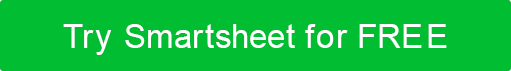 PER IL PERSONALE DI SUPPORTOLe ore lavorate superiori a 40 ore settimanali sono calcolate a 1,5 volte la retribuzione oraria e devono essere approvate in anticipo. Gli straordinari retribuiti si applicano solo ai dipendenti non esenti non certificati. Tutte le ore di straordinario devono essere pre-approvate e il "Modulo di richiesta di straordinario per il personale di supporto" deve essere inviato insieme al foglio di tempo.Le ore lavorate superiori a 40 ore settimanali sono calcolate a 1,5 volte la retribuzione oraria e devono essere approvate in anticipo. Gli straordinari retribuiti si applicano solo ai dipendenti non esenti non certificati. Tutte le ore di straordinario devono essere pre-approvate e il "Modulo di richiesta di straordinario per il personale di supporto" deve essere inviato insieme al foglio di tempo.Le ore lavorate superiori a 40 ore settimanali sono calcolate a 1,5 volte la retribuzione oraria e devono essere approvate in anticipo. Gli straordinari retribuiti si applicano solo ai dipendenti non esenti non certificati. Tutte le ore di straordinario devono essere pre-approvate e il "Modulo di richiesta di straordinario per il personale di supporto" deve essere inviato insieme al foglio di tempo.Le ore lavorate superiori a 40 ore settimanali sono calcolate a 1,5 volte la retribuzione oraria e devono essere approvate in anticipo. Gli straordinari retribuiti si applicano solo ai dipendenti non esenti non certificati. Tutte le ore di straordinario devono essere pre-approvate e il "Modulo di richiesta di straordinario per il personale di supporto" deve essere inviato insieme al foglio di tempo.RICHIESTO DARICHIESTO DARICHIESTO DARICHIESTO DANOME DEL DIPENDENTENOME DEL DIPENDENTENOME DEL DIPENDENTEID DIPENDENTETITOLOTITOLODIPARTIMENTODIPARTIMENTOSPIEGAZIONE DEL LAVORO STRAORDINARIOSPIEGAZIONE DEL LAVORO STRAORDINARIOSPIEGAZIONE DEL LAVORO STRAORDINARIOSPIEGAZIONE DEL LAVORO STRAORDINARIODATA(E) DEL LAVORO STRAORDINARIODATA(E) DEL LAVORO STRAORDINARIODATA(E) DEL LAVORO STRAORDINARIODATA(E) DEL LAVORO STRAORDINARIONUMERO DI ORE DI STRAORDINARIO LAVORATE0.00FIRMEFIRMEFIRMEFIRMENOME DEL DIPENDENTEFIRMA DEI DIPENDENTIFIRMA DEI DIPENDENTIDATTERONOME SUPERVISOREFIRMA DEL SUPERVISOREFIRMA DEL SUPERVISOREDATTEROTITOLO SUPERVISORETITOLO SUPERVISOREDIPARTIMENTODIPARTIMENTODISCONOSCIMENTOTutti gli articoli, i modelli o le informazioni fornite da Smartsheet sul sito Web sono solo di riferimento. Mentre ci sforziamo di mantenere le informazioni aggiornate e corrette, non rilasciamo dichiarazioni o garanzie di alcun tipo, esplicite o implicite, circa la completezza, l'accuratezza, l'affidabilità, l'idoneità o la disponibilità in relazione al sito Web o alle informazioni, agli articoli, ai modelli o alla grafica correlata contenuti nel sito Web. Qualsiasi affidamento che fai su tali informazioni è quindi strettamente a tuo rischio.